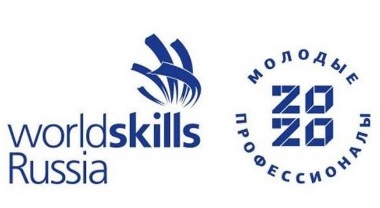 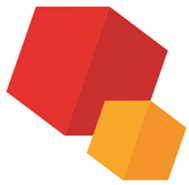 Деловая программаЧемпионата «Молодые профессионалы» (Worldskills Russia) Новосибирской области 2021Компетенция «Экспедирование грузов»Новосибирск, ул. Якушева, 31ГБПОУ НСО «Новосибирский автотранспортный колледж»18 февраля 2021 г. 14.00 – 15.30Круглый стол «Ключевые компетенции выпускника как потенциал успешного трудоустройства»14.00-14.10 Приветственное слово – Рынкова Светлана Анатольевна, и.о. директора Новосибирского автотранспортного колледжа.14.15-14.35 Полонников Эдеурд Александрович, директор ООО «ТК Логист Транс Сервис».14.35-14.50 Лебедев Вадим Александрович, заместитель директора по ассортименту департамента сервисного обслуживания ООО «Сармат».14.50-15.05 Антонов Дмитрий Николаевич, заместитель директора по учебно-производственной работе Новосибирского автотранспортного колледжа.15.05-15.20 Рольгайзер Наталья Михайловна, преподаватель психологии Новосибирского автотранспортного колледжа.15.20-15.30 Подведение итогов